SRI KRISHNA DEVARAYA UNIVERSITY:: ANANTAPURAMU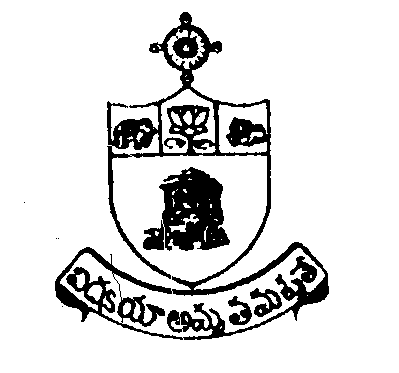 (48th Annual Report   for the period from July 2022 to June 2023) Proforma for University Departments /SectionsName of the Department				: Year of Establishment				:Name of the Chairman, Board of Studies		:                                                                   Name of the Head of the Department		: E-mail ID & contact number of the Department	: Courses offered by the Department			: Optionals/Specializations offered			: No of students  qualified in NET/SET/UPSC/APPSC/any other Services (Furnish  particulars of name, sex, caste category and examination passed or post for which selected) 	9. Visits Abroad by the Staff				: 10. National/ International seminars, Workshops, Conferences, Refresher courses organized:11. SAP/DRS/DBT if any				:12.  Special Assistance, if any (SAP/FIST/Others)      	: UGC Scientists/Post Doctoral Fellows among the Staff : Academic achievements/accomplishments/awards of the Faculty :Special Lectures as Visiting Professors by the faculty :Lectures delivered by the faculty at Refresher/Orientation Courses :  Teaching Staff (as on 1st July 2022)18. Non-Teaching Staff (as on 1st July 2022)				19. Students enrollment (Course-wise)20. Major Research Projects (ongoing):21. Details of M.Phil/ Ph.D awarded:22. Details of Research Publications:23. Any other information	:Head of the DepartmentDesignationOCOCBCBCSCSCSTSTPH PH MinoritiesMinoritiesTotalTotalDesignationMFMFMFMFMFMFMFProfessor  Associate  ProfessorAsst. ProfessorDesignationOCOCBCBCSCSCSTSTPH PH MinoritiesMinoritiesTotalTotalDesignationMFMFMFMFMFMFMFOfficerMinisterial StaffTechnical StaffClass IV employeesTime  scale/ Minimum scale employees Students Strength OCOCBCBCSCSCSTSTPHPHMinoritiesMinoritiesTotalTotal Students Strength MFMFMFMFMFMFMF
PGM.PhilPh.DPDF ScholarsS.NoTitle of the ProjectName of the Principal Investigator Funding AgencyAmount Sanctioned Duration DurationS.NoTitle of the ProjectName of the Principal Investigator Funding AgencyAmount SanctionedFromToS.NoName of the CandidateResearch DegreeM.Phil / Ph.DName of the SupervisorTitle of the ThesisDate of AwardS.NoAuthorTitle of the PaperJournal/ BookVol. NoPagesMonth & YearImpact Factor